I meant to do my work today—
   But a brown bird sang in the apple tree,
And a butterfly flitted across the field,
   And all the leaves were calling me. 

And the wind went sighing over the land,
   Tossing the grasses to and fro,
And a rainbow held out its shining hand—
   So what could I do but laugh and go?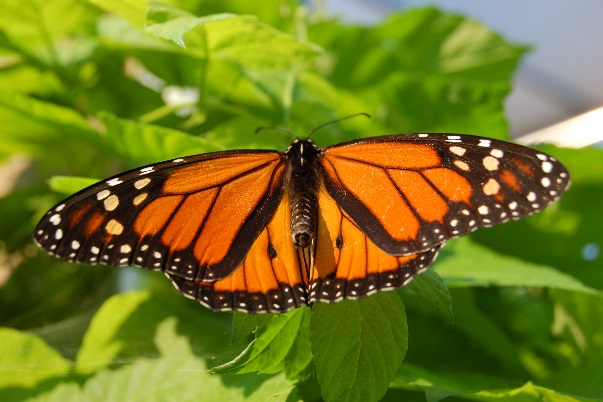 I Meant to Do My Work Today
by Richard Le Gallienne